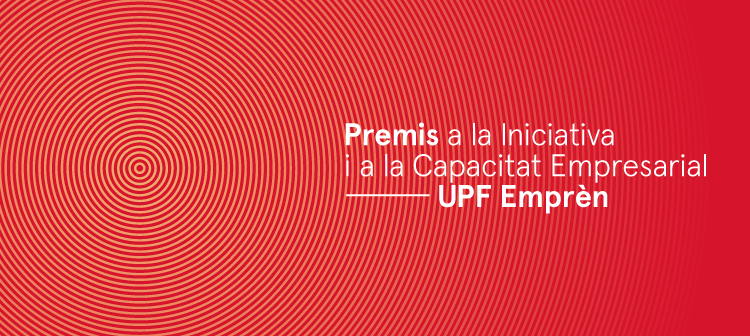 Convocatòria 2019CANDIDATURA MODALITAT IDEANom de la idea o projecte de negoci: Tipus de candidatura (individual o col·lectiva):Nom i cognoms de qui presenta la candidatura:Telèfon de contacte:			Correu electrònic:Noms i cognoms de tots els membres de la candidatura (amb data de naixement):Breu currículum de tots els integrants, amb indicació dels estudis i/o títol i universitat i principals dades d’interès (màxim 1 pàgina per candidat)Pla de Negoci (extensió màxima de 10 pàgines, annexes a banda) Resum executiuProducte o servei d’impacte social a desenvoluparAvantatge competitivaViabilitat tècnicaSector i mercatViabilitat econòmica i financeraDAFOProposta de destinació de la dotació del Premi (màxim 1 pàgina)Carta d’aval a la idea o al projecte d’una personalitat destacada del món acadèmic o empresarial (màxim 1 pàgina)Presentació pública del projecte, per a uns 5 min. d’exposició, en format pdf ANNEXOS (opcional)